 Федеральные документы по БДДhttp://passportbdd.ru/документы/
 

insert_drive_file «Памятка организаторам перевозок групп детей автобусами» (утв. МВД России)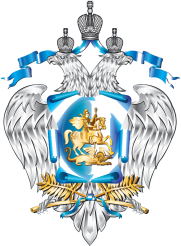 СКАЧАТЬ ФАЙЛ file_downloadinsert_drive_file Федеральный закон от 10 декабря 1995 г. N 196-ФЗ «О безопасности дорожного движения» (с изменениями и дополнениями)ОТКРЫТЬ ССЫЛКУ open_in_newinsert_drive_file Постановление Правительства РФ от 03.10.2013 N 864 (ред. от 06.11.2014) «О федеральной целевой программе «Повышение безопасности дорожного движения в 2013 — 2020 годах»ОТКРЫТЬ ССЫЛКУ open_in_newinsert_drive_file Федеральный закон от 29.12.2012 N 273-ФЗ (ред. от 13.07.2015) «Об образовании в Российской Федерации»ОТКРЫТЬ ССЫЛКУ open_in_new